Suoraanohjattu prosessimagneettiventtiili jossa innovatiivinen poimupaljejärjestelmä Uusi magneettiventtiili GEMÜ M75 kompensoi painevoimat hyödyntämällä kaksoispoimupaljeperiaatetta Venttiiliasiantuntija GEMÜ tuo markkinoille uuden prosessimagneettiventtiilin GEMÜ M75, jossa on paineenkevennystoiminto. Innovatiivinen kaksoispoimupaljeperiaate mahdollistaa painevoimien kompensoinnin. Sen seurauksena erittäin kompaktilla magneettitoimilaitteella varustettua uutta venttiiliä voidaan käyttää saatavilla olevien nimelliskokojen yhteydessä prosesseihin, joiden käyttöpaine on enimmillään 6 bar.Magneettiventtiileille on ominaista lyhyet vasteajat, minkä ansiosta ne soveltuvat erityisesti sekatekniikan annosteluvaiheisiin. On kyse sitten kemianteollisuudesta, vedenkäsittelystä, pesu- ja puhdistuslaitteistoista tai galvanotekniikasta, magneettiventtiilit vaativat vain vähän huoltoa ja tarjoavat pienten nimelliskokojen myötä edullisen vaihtoehdon pneumaattisille tai sähkömoottorikäyttöisille venttiileille. Uudessa suoraanohjatussa, paineenkevennystoiminnolla varustetussa 2/2-tieprosessimagneettiventtiilissä GEMÜ M75 on muovivaipan ympäröimä käyttömagneetti, josta on saatavilla eri liitäntäjännitevaihtoehtoja. Venttiili on resurssitehokas energiaa säästävän pienemmän pitovirran ansiosta. Dynaamiset ja staattiset painevoimat kompensoidaan kaksoispoimupalkeen avulla. Uusi prosessimagneettiventtiili varmistaa turvallisen prosessin kulun myös aggressiivisia väliaineita käytettäessä: tarjolla on laaja valikoima korkealaatuisia runkomateriaaleja (PP, PVC ja PVDF), minkä lisäksi väliaine ja toimilaite on erotettu hermeettisesti O-renkaalla eri malleissa. Venttiiliä voidaan käyttää sekä kaasumaisten että nestemäisten väliaineiden kanssa, ja se on tyhjiökestävä. Kompakti magneettiventtiili soveltuu käytettäväksi avaus-/sulkusovelluksiin nimelliskokojen DN 8–15 yhteyteen (sovittimella laajennettavissa kokoon DN 20 saakka). 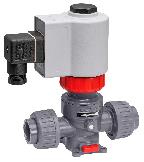 Kuvateksti: Prosessimagneettiventtiili GEMÜ M75 jossa paineenkevennystoimintoTaustatiedot

GEMÜ Group kehittää ja valmistaa venttiili-, mittaus- ja säätöjärjestelmiä nesteille, höyryille ja kaasuille. Yritys on steriilien prosessien ratkaisujen maailmanlaajuinen markkinajohtaja. Maailmanlaajuisesti toimiva, riippumaton perheyritys perustettiin vuonna 1964. Vuodesta 2011 lähtien yrityksen toimitusjohtajana toimivana osakkaana on toisessa sukupolvessa toiminut Gert Müller yhdessä serkkunsa Stephan Müllerin kanssa. Vuonna 2019 yritysryhmä teki yli 330 miljoonan euron liikevaihdon, ja sen palveluksessa työskentelee ympäri maailmaa yli 1 900 työntekijää, joista noin 1 100 Saksassa. Tuotantopaikkoja on kuusi: Saksa, Sveitsi ja Ranska sekä Kiina, Brasilia ja Yhdysvallat. Maailmanlaajuista myyntiä koordinoidaan Saksasta käsin yli 27 tytäryhtiön kautta. Tiheän myyntiverkostonsa kautta GEMÜ toimii aktiivisesti yli 50 maassa kaikissa maanosissa.
Lisätietoa osoitteesta www.gemu-group.com.